CURSOPROFESORA JEFECURSOPROFESORA JEFEIV°MEDIO  BIV°MEDIO  BIV°MEDIO  BCURSOPROFESORA JEFECURSOPROFESORA JEFESrta: Violeta MelladoSrta: Violeta MelladoSrta: Violeta MelladoLUNESMARTESMIERCOLESJUEVESVIERNES9:00-9:45LENGUAJE9:00-9:45FISICAQUIMICA11:00-12:30ELECTIVO CELULA GENOMA Y ORGANISMO11:00-11:45ELECTIVO FUNCIONES Y PROCESOS 11:00-11:45HISTORIA11:00-11:45INGLES12:00-13:00EDUCACION FISICACada 15 días12:00-13:00ELECTIVOLITERATURA E IDENTIDAD14:00-14:45ORIENTACIONCada 15 días14:00-14:45MATEMATICA15:00-15:45ELECTIVO:FISICA15:30-16:15ARTES VISUALESCada 15 días15:00-16:30BIOLOGIA16:00-17:00MUSICA15:00-16:00PSU GEOMETRIA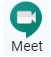 